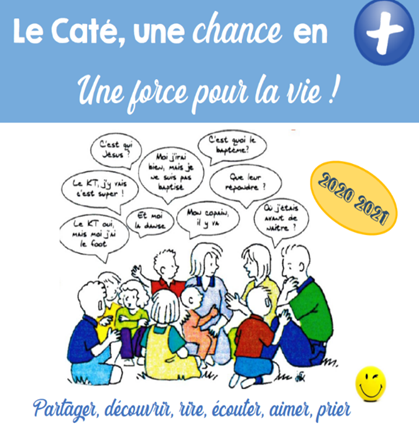 La pastorale recherche des bénévoles pour accompagner les enfants aux messes des familles, en catéchèse, pour la première communion… N’hésitez pas à proposer vos compétences, vous serez les bienvenus ! 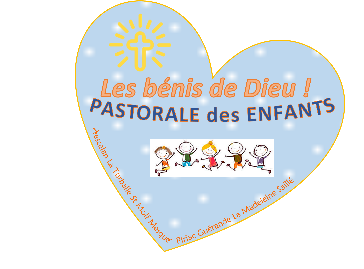 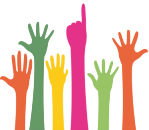 